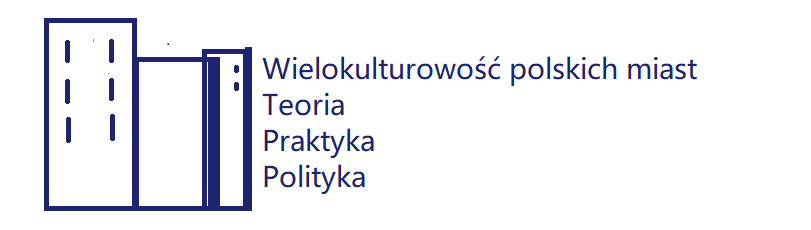 FORMULARZ ZGŁOSZENIOWYZgłoszenia prosimy wysyłać do 14 czerwca 2020 roku na adresSekcji Socjologii Etniczności PTS: etnicznosc.pts@gmail.comIMIĘNAZWISKOTYTUŁ (STOPIEŃ NAUKOWY)INSTYTUCJAADRES INSTYTUCJI I TELEFONE-MAIL ZGŁASZAJĄCEGOTYTUŁ WYSTĄPIENIAABSTRAKT – GŁÓWNE TEZY WYSTĄPIENIA (maks. 1000 ZNAKÓW)